Школа ответственных родителей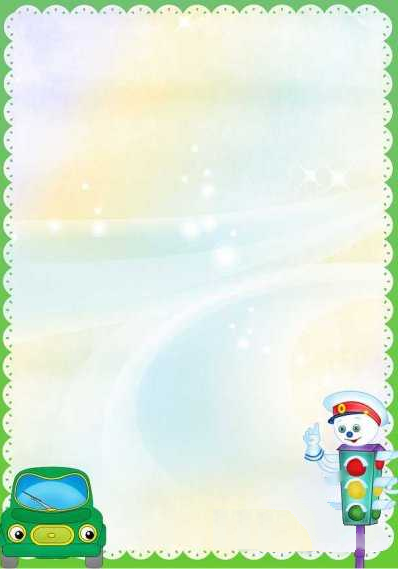 Информация для родителейКак тренировать у ребёнка наблюдательность?Наблюдательность – это одно из важнейших качеств, необходимых ребёнку на дороге. С  самого раннего возраста нужно тренировать у ребёнка умение вовремя замечать различные объекты, анализировать дорожную обстановку в реальном времени и  обращать внимание на потенциально опасные ситуации. Необходимо приучать ребёнка замечать приближающиеся автомобили. Издалека оценивать их скорость и направление движения и т.п. Когда вы идёте с ребёнком по тротуару или стоите у пешеходного перехода в ожидании зелёного сигнала светофора, полезно задавать ребёнку следующие вопросы:Какой транспорт только что проехал? (грузовой, легковой и т.п.)Какого цвета проехавший автомобиль?Как он двигался? (медленно, быстро …)Проехав мимо, он поехал дальше прямо или повернул?Такие нехитрые упражнения помогут вашему ребёнку развить наблюдательность. Это качество ему очень пригодится в дальнейшем не только для безопасного участия в дорожном движении, но и в других сферах жизни.Дошкольнику ещё трудно концентрировать своё внимание на конкретных объектах. Если он смотрит в сторону приближающегося автомобиля, это не значит, что он видит его, то есть заметил.Информация для родителей«Учимся ждать зеленого сигнала светофора»Объяснение для ребёнка (взрослый объясняет ребёнку)На пешеходном светофоре горит красный сигнал. Мы должны подождать зеленый сигнал. В это время автомобилям, которые едут по проезжей части дороги мимо нас, горит зеленый. Но скоро им загорится красный сигнал, а нам зелёный, и мы перейдём дорогу по переходу. А пока давай подождём и понаблюдаем за проезжающими автомобилями.Рекомендации для взрослогоВажно обязательно дождаться зелёного сигнала светофора  (пешеходного). Переход на красный запрещён, даже если нет автомобилей. Если в такой ситуации вы увидите, как другой пешеход  нарушает Правила Дорожного Движения, объясните, что так поступать нельзя, это опасно. Покажите ребёнку разницу между пешеходным и транспортным светофором. И объясните, что пешеходы должны переходить проезжую часть на зелёный сигнал именно пешеходного светофора.Важно: опасно стоять на самом краю  тротуара, на бордюрном камне. Есть риск, что проезжающие мимо автомобили могут вас задеть. А когда загорится зелёный сигнал, не спешите сходить с тротуара. Посмотрите налево, направо, а потом ещё раз налево. Убедитесь, что все автомобили остановились.